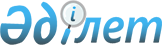 О признании утратившими силу некоторых постановлений акимата районаПостановление акимата Бухар-Жырауского района Карагандинской области от 1 июля 2016 года № 21/06      В соответствии с Законом Республики Казахстан от 23 января 2001 года "О местном государственном управлении и самоуправлении в Республике Казахстан" акимат района ПОСТАНОВЛЯЕТ:

      1. Признать утратившими силу следующие постановления акимата района:

      1) от 15 января 2010 года № 01/03 "Об установлении ограничительных мероприятий по бруцеллезу в Актобинском, Умуткерском сельских округах" (зарегистрировано в Реестре государственной регистрации нормативных актов за № 8-11-88, опубликовано в районной газете "Сарыарқа" от 20 февраля 2010 года № 7);

      2) от 5 марта 2012 года № 05/01 "О мерах по организации социальных рабочих мест в Бухар-Жырауском районе в рамках Программы занятости 2020" (зарегистрировано в Реестре государственной регистрации нормативных правовых актов за № 8-11-133, опубликовано в районной газете "Сарыарқа" от 6 июля 2012 года №27).

      2. Контроль за исполнением настоящего постановления возложить на курирующих заместителей акима района.


					© 2012. РГП на ПХВ «Институт законодательства и правовой информации Республики Казахстан» Министерства юстиции Республики Казахстан
				
      Аким района

Н. Кобжанов
